Publicado en Ciudad de México el 09/07/2024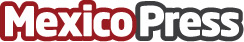 Grupo Modelo impulsará a las startups sostenibles a través de la iniciativa global Aceleradora 100+La convocatoria para participar en esta quinta edición se extiende hasta el 18 de julio. Las startups seleccionadas podrán recibir hasta 100 mil dólares por proyecto piloto. Aceleradora 100+ ha impulsado a 148 empresas en 38 países, demostrando su alcance y efectividad en apoyar proyectos de sostenibilidad alrededor del mundoDatos de contacto:Saraí Almazán                                                           Oca Reputación55 2887 1503        Nota de prensa publicada en: https://www.mexicopress.com.mx/grupo-modelo-impulsara-a-las-startups Categorías: Nacional Emprendedores Software Estado de México Ciudad de México Innovación Tecnológica http://www.mexicopress.com.mx